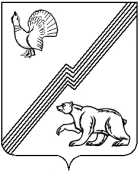 АДМИНИСТРАЦИЯ ГОРОДА ЮГОРСКАХанты-Мансийского автономного округа - ЮгрыПОСТАНОВЛЕНИЕот 02 марта 2022 года							                  № 375-пО внесении изменений в постановлениеадминистрации города Югорска от 31.10.2018 № 3009 «О муниципальнойпрограмме города Югорска«Отдых и оздоровление детей» В соответствии с постановлением администрации города Югорска                      от 03.11.2021 № 2096-п «О порядке принятия решения о разработке муниципальных программ города Югорска, их формирования, утверждения и реализации»:1. Внести в приложение к постановлению администрации города Югорска от 31.10.2018 № 3009 «О муниципальной программе города Югорска «Отдых и оздоровление детей» (с изменениями от 29.04.2019                       № 884, от 24.07.2109 № 1638, от 10.10.2019 № 2199, от 24.12.2019 № 2786,                     от 24.12.2019 № 2790, от 28.09.2020 № 1388, от 21.12.2020 № 1910,                             от 21.12.2020 № 1911, от 26.04.2021 № 588-п, от 24.09.2021 № 1794-п,                       от 15.11.2021 № 2172-п, от 23.12.2021 № 2485-п) следующие изменения:1.1. Строку «Параметры финансового обеспечения муниципальной программы» паспорта муниципальной программы изложить в следующей редакции:«».1.2. Таблицы 1, 2 изложить в новой редакции (приложение).2. Опубликовать постановление в официальном печатном издании города Югорска, разместить на официальном сайте органов местного самоуправления города Югорска и в государственной автоматизированной системе «Управление».3. Настоящее постановление вступает в силу после его официального опубликования и распространяется на правоотношения, возникшие с 01.01.2022.4. Контроль за выполнением постановления возложить на заместителя главы города Югорска Т.И. Долгодворову.Глава города Югорска	                                                        А.В. БородкинПриложение к постановлению администрации города Югорска от 02 марта 2022 года № 375-пТаблица 1Целевые показатели муниципальной программы Таблица 2 Распределение финансовых ресурсов муниципальной программы (по годам)Параметры финансового обеспечения муниципальной программыОбщий объем финансирования муниципальной программы составляет 347 113,7 тыс. рублей:2019 год-29 155,3 тыс. рублей; 2020 год-371,3 тыс. рублей;2021 год-27 399,2 тыс. рублей;2022 год-32 939,5 тыс. рублей;2023 год-32 092,3 тыс. рублей;2024 год-32 092,3 тыс. рублей;2025 год-32 177,3 тыс. рублей;2026-2030 год-160 886,5 тыс. рублей № показателяНаименование целевых показателейЕд. измеренияБазовый показатель на начало реализации муниципальной программыЗначение целевого показателя по годамЗначение целевого показателя по годамЗначение целевого показателя по годамЗначение целевого показателя по годамЗначение целевого показателя по годамЗначение целевого показателя по годамЗначение целевого показателя по годамЦелевое значение показателя на момент окончания реализации муниципальной программы № показателяНаименование целевых показателейЕд. измеренияБазовый показатель на начало реализации муниципальной программы2019202020212022202320242025Целевое значение показателя на момент окончания реализации муниципальной программы1234567891011121Доля квалифицированного персонала, осуществляющего свою профессиональную деятельность при организации лагерей с дневным пребыванием детей и выезжающих с организованными группами детей на отдых за пределы города Югорска%100,0100,0100,0100,0100,0100,0100,0100,0100,02Количество случаев травматизма и несчастных (страховых) случаев при проведении оздоровительной кампанииед0000000003Количество детей, охваченных организованными формами отдыха в лагерях с дневным пребыванием детей города Югорска любой формы собственностичел.2 2202 2234251 7882 2342 2342 2342 2602 2604Количество детей, оздоровленных на базе санатория-профилактория общества с ограниченной ответственностью «Газпром трансгаз Югорск»чел809003068686890905Количество детей, охваченных организованными формами отдыха и оздоровления за пределами города Югорскачел27027003012752752752702706Доля населения, удовлетворенного качеством услуги по организации отдыха и оздоровления детей от общего количества респондентов%.100,0100,0100,0100,0100,0100,0100,0100,0100,07Доля детей в возрасте от 6 до 17 лет (включительно), охваченных всеми формами отдыха и оздоровления, от общей численности детей, нуждающихся в оздоровлении.%96,096,596,596,896,897,097,098,098,0Номер строкиНомер структурного элемента (основного мероприятия)Структурные элементы (основные мероприятия) муниципальной программы (их связь с целевыми показателями муниципальной программы)Ответственный исполнитель/соисполнитель (наименование органа или структурного подразделения учреждения)Ответственный исполнитель/соисполнитель (наименование органа или структурного подразделения учреждения)Источники финансированияИсточники финансированияФинансовые затраты на реализацию (тыс. рублей)Финансовые затраты на реализацию (тыс. рублей)Финансовые затраты на реализацию (тыс. рублей)Финансовые затраты на реализацию (тыс. рублей)Финансовые затраты на реализацию (тыс. рублей)Финансовые затраты на реализацию (тыс. рублей)Финансовые затраты на реализацию (тыс. рублей)Финансовые затраты на реализацию (тыс. рублей)Финансовые затраты на реализацию (тыс. рублей)Финансовые затраты на реализацию (тыс. рублей)Финансовые затраты на реализацию (тыс. рублей)Финансовые затраты на реализацию (тыс. рублей)Номер строкиНомер структурного элемента (основного мероприятия)Структурные элементы (основные мероприятия) муниципальной программы (их связь с целевыми показателями муниципальной программы)Ответственный исполнитель/соисполнитель (наименование органа или структурного подразделения учреждения)Ответственный исполнитель/соисполнитель (наименование органа или структурного подразделения учреждения)Источники финансированияИсточники финансированиявсегов том числе по годам:в том числе по годам:в том числе по годам:в том числе по годам:в том числе по годам:в том числе по годам:в том числе по годам:в том числе по годам:в том числе по годам:в том числе по годам:в том числе по годам:Номер строкиНомер структурного элемента (основного мероприятия)Структурные элементы (основные мероприятия) муниципальной программы (их связь с целевыми показателями муниципальной программы)Ответственный исполнитель/соисполнитель (наименование органа или структурного подразделения учреждения)Ответственный исполнитель/соисполнитель (наименование органа или структурного подразделения учреждения)Источники финансированияИсточники финансированиявсего20192020202020212022202320232024202420252026-2030А12334456778910101111121311Организация деятельности по кадровому сопровождению отдыха и оздоровления детей(1)Управление социальной политики администрации города ЮгорскаУправление социальной политики администрации города Югорскавсеговсего12 208,41 611,50,00,0979,71 617,21 000,01 000,01 000,01 000,01 000,05 000,021Организация деятельности по кадровому сопровождению отдыха и оздоровления детей(1)Управление социальной политики администрации города ЮгорскаУправление социальной политики администрации города Югорскафедеральный бюджетфедеральный бюджет0,00,00,00,00,00,00,00,00,00,00,00,031Организация деятельности по кадровому сопровождению отдыха и оздоровления детей(1)Управление социальной политики администрации города ЮгорскаУправление социальной политики администрации города Югорскабюджет автономного округабюджет автономного округа3 000,00,00,00,00,01 000,01 000,01 000,01 000,01 000,00,00,041Организация деятельности по кадровому сопровождению отдыха и оздоровления детей(1)Управление социальной политики администрации города ЮгорскаУправление социальной политики администрации города Югорскаместный бюджетместный бюджет8 623,81 026,90,00,0979,7617,20,00,00,00,01 000,05 000,051Организация деятельности по кадровому сопровождению отдыха и оздоровления детей(1)Управление социальной политики администрации города ЮгорскаУправление социальной политики администрации города Югорскаиные источники финансированияиные источники финансирования584,6584,60,00,00,00,00,00,00,00,00,00,061Организация деятельности по кадровому сопровождению отдыха и оздоровления детей(1)Управление образования администрации города ЮгорскаУправление образования администрации города Югорскавсеговсего1 116,5100,00,00,094,0102,5102,5102,5102,5102,5102,5512,571Организация деятельности по кадровому сопровождению отдыха и оздоровления детей(1)Управление образования администрации города ЮгорскаУправление образования администрации города Югорскафедеральный бюджетфедеральный бюджет0,00,00,00,00,00,00,00,00,00,00,00,081Организация деятельности по кадровому сопровождению отдыха и оздоровления детей(1)Управление образования администрации города ЮгорскаУправление образования администрации города Югорскабюджет автономного округабюджет автономного округа0,00,00,00,00,00,00,00,00,00,00,00,091Организация деятельности по кадровому сопровождению отдыха и оздоровления детей(1)Управление образования администрации города ЮгорскаУправление образования администрации города Югорскаместный бюджетместный бюджет1 116,5100,00,00,094,0102,5102,5102,5102,5102,5102,5512,5101Организация деятельности по кадровому сопровождению отдыха и оздоровления детей(1)Управление образования администрации города ЮгорскаУправление образования администрации города Югорскаиные источники финансированияиные источники финансирования0,00,00,00,00,00,00,00,00,00,00,00,0111Организация деятельности по кадровому сопровождению отдыха и оздоровления детей(1)Управление культуры администрации города ЮгорскаУправление культуры администрации города Югорскавсеговсего183,510,00,00,016,017,517,517,517,517,517,587,5121Организация деятельности по кадровому сопровождению отдыха и оздоровления детей(1)Управление культуры администрации города ЮгорскаУправление культуры администрации города Югорскафедеральный бюджетфедеральный бюджет0,00,00,00,00,00,00,00,00,00,00,00,0131Организация деятельности по кадровому сопровождению отдыха и оздоровления детей(1)Управление культуры администрации города ЮгорскаУправление культуры администрации города Югорскабюджет автономного округабюджет автономного округа0,00,00,00,00,00,00,00,00,00,00,00,0141Организация деятельности по кадровому сопровождению отдыха и оздоровления детей(1)Управление культуры администрации города ЮгорскаУправление культуры администрации города Югорскаместный бюджетместный бюджет183,510,00,00,016,017,517,517,517,517,517,587,5151Организация деятельности по кадровому сопровождению отдыха и оздоровления детей(1)Управление культуры администрации города ЮгорскаУправление культуры администрации города Югорскаиные источники финансированияиные источники финансирования0,00,00,00,00,00,00,00,00,00,00,00,0162Организация деятельности по обеспечению безопасных условий при организации отдыха и оздоровления детей (2)Управление социальной политики администрации города ЮгорскаУправление социальной политики администрации города Югорскавсеговсего2 539,0287,76,36,373,3241,3241,3241,3241,3241,3241,31 206,5172Организация деятельности по обеспечению безопасных условий при организации отдыха и оздоровления детей (2)Управление социальной политики администрации города ЮгорскаУправление социальной политики администрации города Югорскафедеральный бюджетфедеральный бюджет0,00,00,00,00,00,00,00,00,00,00,00,0182Организация деятельности по обеспечению безопасных условий при организации отдыха и оздоровления детей (2)Управление социальной политики администрации города ЮгорскаУправление социальной политики администрации города Югорскабюджет автономного округабюджет автономного округа0,00,00,00,00,00,00,00,00,00,00,00,0192Организация деятельности по обеспечению безопасных условий при организации отдыха и оздоровления детей (2)Управление социальной политики администрации города ЮгорскаУправление социальной политики администрации города Югорскаместный бюджетместный бюджет1 602,2137,86,36,358,6155,5155,5155,5155,5155,5155,5777,5202Организация деятельности по обеспечению безопасных условий при организации отдыха и оздоровления детей (2)Управление социальной политики администрации города ЮгорскаУправление социальной политики администрации города Югорскаиные источники финансированияиные источники финансирования936,8149,90,00,014,785,885,885,885,885,885,8429,0212Организация деятельности по обеспечению безопасных условий при организации отдыха и оздоровления детей (2)Управление образования администрации города ЮгорскаУправление образования администрации города Югорскавсеговсего5 751,8479,576,076,0281,4546,1546,1546,1546,1546,1546,12 730,5222Организация деятельности по обеспечению безопасных условий при организации отдыха и оздоровления детей (2)Управление образования администрации города ЮгорскаУправление образования администрации города Югорскафедеральный бюджетфедеральный бюджет0,00,00,00,00,00,00,00,00,00,00,00,0232Организация деятельности по обеспечению безопасных условий при организации отдыха и оздоровления детей (2)Управление образования администрации города ЮгорскаУправление образования администрации города Югорскабюджет автономного округабюджет автономного округа0,00,00,00,00,00,00,00,00,00,00,00,0242Организация деятельности по обеспечению безопасных условий при организации отдыха и оздоровления детей (2)Управление образования администрации города ЮгорскаУправление образования администрации города Югорскаместный бюджетместный бюджет4 899,5477,276,076,0196,4461,1461,1461,1461,1461,1461,12 305,5252Организация деятельности по обеспечению безопасных условий при организации отдыха и оздоровления детей (2)Управление образования администрации города ЮгорскаУправление образования администрации города Югорскаиные источники финансированияиные источники финансирования852,32,30,00,085,085,085,085,085,085,085,0425,0262Организация деятельности по обеспечению безопасных условий при организации отдыха и оздоровления детей (2)Управление культуры администрации города ЮгорскаУправление культуры администрации города Югорскавсеговсего1 278,4232,40,00,081,2107,2107,2107,2107,2107,2107,2536,0272Организация деятельности по обеспечению безопасных условий при организации отдыха и оздоровления детей (2)Управление культуры администрации города ЮгорскаУправление культуры администрации города Югорскафедеральный бюджетфедеральный бюджет0,00,00,00,00,00,00,00,00,00,00,00,0282Организация деятельности по обеспечению безопасных условий при организации отдыха и оздоровления детей (2)Управление культуры администрации города ЮгорскаУправление культуры администрации города Югорскабюджет автономного округабюджет автономного округа0,00,00,00,00,00,00,00,00,00,00,00,0292Организация деятельности по обеспечению безопасных условий при организации отдыха и оздоровления детей (2)Управление культуры администрации города ЮгорскаУправление культуры администрации города Югорскаместный бюджетместный бюджет1 278,4232,40,00,081,2107,2107,2107,2107,2107,2107,2536,0302Организация деятельности по обеспечению безопасных условий при организации отдыха и оздоровления детей (2)Управление культуры администрации города ЮгорскаУправление культуры администрации города Югорскаиные источники финансированияиные источники финансирования0,00,00,00,00,00,00,00,00,00,00,00,0313Организация, проведение конкурса программ и проектов,  обеспечение их реализацииУправление социальной политики администрации города ЮгорскаУправление социальной политики администрации города Югорскавсеговсего260,025,00,00,0105,0130,00,00,00,00,00,00,0323Организация, проведение конкурса программ и проектов,  обеспечение их реализацииУправление социальной политики администрации города ЮгорскаУправление социальной политики администрации города Югорскафедеральный бюджетфедеральный бюджет0,00,00,00,00,00,00,00,00,00,00,00,0333Организация, проведение конкурса программ и проектов,  обеспечение их реализацииУправление социальной политики администрации города ЮгорскаУправление социальной политики администрации города Югорскабюджет автономного округабюджет автономного округа0,00,00,00,00,00,00,00,00,00,00,00,0343Организация, проведение конкурса программ и проектов,  обеспечение их реализацииУправление социальной политики администрации города ЮгорскаУправление социальной политики администрации города Югорскаместный бюджетместный бюджет260,025,00,00,0105,0130,00,00,00,00,00,00,0353Организация, проведение конкурса программ и проектов,  обеспечение их реализацииУправление социальной политики администрации города ЮгорскаУправление социальной политики администрации города Югорскаиные источники финансированияиные источники финансирования0,00,00,00,00,00,00,00,00,00,00,00,0363Организация, проведение конкурса программ и проектов,  обеспечение их реализацииУправление образования администрации города ЮгорскаУправление образования администрации города Югорскавсеговсего130,0105,00,00,025,00,00,00,00,00,00,00,0373Организация, проведение конкурса программ и проектов,  обеспечение их реализацииУправление образования администрации города ЮгорскаУправление образования администрации города Югорскафедеральный бюджетфедеральный бюджет0,00,00,00,00,00,00,00,00,00,00,00,0383Организация, проведение конкурса программ и проектов,  обеспечение их реализацииУправление образования администрации города ЮгорскаУправление образования администрации города Югорскабюджет автономного округабюджет автономного округа0,00,00,00,00,00,00,00,00,00,00,00,0393Организация, проведение конкурса программ и проектов,  обеспечение их реализацииУправление образования администрации города ЮгорскаУправление образования администрации города Югорскаместный бюджетместный бюджет130,0105,00,00,025,00,00,00,00,00,00,00,0403Организация, проведение конкурса программ и проектов,  обеспечение их реализацииУправление образования администрации города ЮгорскаУправление образования администрации города Югорскаиные источники финансированияиные источники финансирования0,00,00,00,00,00,00,00,00,00,00,00,0413Организация, проведение конкурса программ и проектов,  обеспечение их реализацииУправление культуры администрации города ЮгорскаУправление культуры администрации города Югорскавсеговсего0,00,00,00,00,00,00,00,00,00,00,00,0423Организация, проведение конкурса программ и проектов,  обеспечение их реализацииУправление культуры администрации города ЮгорскаУправление культуры администрации города Югорскафедеральный бюджетфедеральный бюджет0,00,00,00,00,00,00,00,00,00,00,00,0433Организация, проведение конкурса программ и проектов,  обеспечение их реализацииУправление культуры администрации города ЮгорскаУправление культуры администрации города Югорскабюджет автономного округабюджет автономного округа0,00,00,00,00,00,00,00,00,00,00,00,0443Организация, проведение конкурса программ и проектов,  обеспечение их реализацииУправление культуры администрации города ЮгорскаУправление культуры администрации города Югорскаместный бюджетместный бюджет0,00,00,00,00,00,00,00,00,00,00,00,0453Организация, проведение конкурса программ и проектов,  обеспечение их реализацииУправление культуры администрации города ЮгорскаУправление культуры администрации города Югорскаиные источники финансированияиные источники финансирования0,00,00,00,00,00,00,00,00,00,00,00,0464Организация оздоровления и лечения детей на базе санатория – профилактория общества с ограниченной ответственностью «Газпром трансгаз Югорск» (4,6,7)Управление социальной политики администрации города ЮгорскаУправление социальной политики администрации города Югорскавсеговсего23 171,12 889,50,00,01 255,62 114,02 114,02 114,02 114,02 114,02 114,010 570,0474Организация оздоровления и лечения детей на базе санатория – профилактория общества с ограниченной ответственностью «Газпром трансгаз Югорск» (4,6,7)Управление социальной политики администрации города ЮгорскаУправление социальной политики администрации города Югорскафедеральный бюджетфедеральный бюджет0,00,00,00,00,00,00,00,00,00,00,00,0484Организация оздоровления и лечения детей на базе санатория – профилактория общества с ограниченной ответственностью «Газпром трансгаз Югорск» (4,6,7)Управление социальной политики администрации города ЮгорскаУправление социальной политики администрации города Югорскабюджет автономного округабюджет автономного округа17 960,32 654,90,00,01 193,41 568,01 568,01 568,01 568,01 568,01 568,07 840,0494Организация оздоровления и лечения детей на базе санатория – профилактория общества с ограниченной ответственностью «Газпром трансгаз Югорск» (4,6,7)Управление социальной политики администрации города ЮгорскаУправление социальной политики администрации города Югорскаместный бюджетместный бюджет0,00,00,00,00,00,00,00,00,00,00,00,0504Организация оздоровления и лечения детей на базе санатория – профилактория общества с ограниченной ответственностью «Газпром трансгаз Югорск» (4,6,7)Управление социальной политики администрации города ЮгорскаУправление социальной политики администрации города Югорскаиные источники финансированияиные источники финансирования5 210,8234,60,00,062,2546,0546,0546,0546,0546,0546,02 730,0515Организация деятельности лагерей с дневным пребыванием детей на базе учреждений и организаций города Югорска, специализированных (профильных) лагерей (палаточный лагерь, лагерь труда и отдыха) и других (1,2,3,6,7)Управление социальной политики администрации города ЮгорскаУправление социальной политики администрации города Югорскавсеговсего24 219,9849,20,00,01 032,12 498,62 480,02 480,02 480,02 480,02 480,012 400,0525Организация деятельности лагерей с дневным пребыванием детей на базе учреждений и организаций города Югорска, специализированных (профильных) лагерей (палаточный лагерь, лагерь труда и отдыха) и других (1,2,3,6,7)Управление социальной политики администрации города ЮгорскаУправление социальной политики администрации города Югорскафедеральный бюджетфедеральный бюджет0,00,00,00,00,00,00,00,00,00,00,00,0535Организация деятельности лагерей с дневным пребыванием детей на базе учреждений и организаций города Югорска, специализированных (профильных) лагерей (палаточный лагерь, лагерь труда и отдыха) и других (1,2,3,6,7)Управление социальной политики администрации города ЮгорскаУправление социальной политики администрации города Югорскабюджет автономного округабюджет автономного округа15 153,80,00,00,0650,31 611,51 611,51 611,51 611,51 611,51 611,58 057,5545Организация деятельности лагерей с дневным пребыванием детей на базе учреждений и организаций города Югорска, специализированных (профильных) лагерей (палаточный лагерь, лагерь труда и отдыха) и других (1,2,3,6,7)Управление социальной политики администрации города ЮгорскаУправление социальной политики администрации города Югорскаместный бюджетместный бюджет5 392,2676,30,00,0172,1521,4502,8502,8502,8502,8502,82 514,0555Организация деятельности лагерей с дневным пребыванием детей на базе учреждений и организаций города Югорска, специализированных (профильных) лагерей (палаточный лагерь, лагерь труда и отдыха) и других (1,2,3,6,7)Управление социальной политики администрации города ЮгорскаУправление социальной политики администрации города Югорскаиные источники финансированияиные источники финансирования3 673,9172,90,00,0209,7365,7365,7365,7365,7365,7365,71 828,5565Организация деятельности лагерей с дневным пребыванием детей на базе учреждений и организаций города Югорска, специализированных (профильных) лагерей (палаточный лагерь, лагерь труда и отдыха) и других (1,2,3,6,7)Управление образования администрации города ЮгорскаУправление образования администрации города Югорскавсеговсего102 281,48 648,9289,0289,07 639,09 504,19 461,39 461,39 461,39 461,39 546,347 731,5575Организация деятельности лагерей с дневным пребыванием детей на базе учреждений и организаций города Югорска, специализированных (профильных) лагерей (палаточный лагерь, лагерь труда и отдыха) и других (1,2,3,6,7)Управление образования администрации города ЮгорскаУправление образования администрации города Югорскафедеральный бюджетфедеральный бюджет0,00,00,00,00,00,00,00,00,00,00,00,0585Организация деятельности лагерей с дневным пребыванием детей на базе учреждений и организаций города Югорска, специализированных (профильных) лагерей (палаточный лагерь, лагерь труда и отдыха) и других (1,2,3,6,7)Управление образования администрации города ЮгорскаУправление образования администрации города Югорскабюджет автономного округабюджет автономного округа60 437,74 466,9289,0289,02 658,35 891,55 891,55 891,55 891,55 891,55 891,529 457,5595Организация деятельности лагерей с дневным пребыванием детей на базе учреждений и организаций города Югорска, специализированных (профильных) лагерей (палаточный лагерь, лагерь труда и отдыха) и других (1,2,3,6,7)Управление образования администрации города ЮгорскаУправление образования администрации города Югорскаместный бюджетместный бюджет18 538,11 495,20,00,0664,21 857,91 815,11 815,11 815,11 815,11 815,19 075,5605Организация деятельности лагерей с дневным пребыванием детей на базе учреждений и организаций города Югорска, специализированных (профильных) лагерей (палаточный лагерь, лагерь труда и отдыха) и других (1,2,3,6,7)Управление образования администрации города ЮгорскаУправление образования администрации города Югорскаиные источники финансированияиные источники финансирования23 305,62 686,80,00,04 316,51 754,71 754,71 754,71 754,71 754,71 839,79 198,5615Организация деятельности лагерей с дневным пребыванием детей на базе учреждений и организаций города Югорска, специализированных (профильных) лагерей (палаточный лагерь, лагерь труда и отдыха) и других (1,2,3,6,7)Управление культуры администрации города ЮгорскаУправление культуры администрации города Югорскавсеговсего13 134,7569,80,00,0703,01 352,31 313,71 313,71 313,71 313,71 313,76 568,5625Организация деятельности лагерей с дневным пребыванием детей на базе учреждений и организаций города Югорска, специализированных (профильных) лагерей (палаточный лагерь, лагерь труда и отдыха) и других (1,2,3,6,7)Управление культуры администрации города ЮгорскаУправление культуры администрации города Югорскафедеральный бюджетфедеральный бюджет0,00,00,00,00,00,00,00,00,00,00,00,0635Организация деятельности лагерей с дневным пребыванием детей на базе учреждений и организаций города Югорска, специализированных (профильных) лагерей (палаточный лагерь, лагерь труда и отдыха) и других (1,2,3,6,7)Управление культуры администрации города ЮгорскаУправление культуры администрации города Югорскабюджет автономного округабюджет автономного округа6 379,70,00,00,0426,2661,5661,5661,5661,5661,5661,53 307,5645Организация деятельности лагерей с дневным пребыванием детей на базе учреждений и организаций города Югорска, специализированных (профильных) лагерей (палаточный лагерь, лагерь труда и отдыха) и других (1,2,3,6,7)Управление культуры администрации города ЮгорскаУправление культуры администрации города Югорскаместный бюджетместный бюджет2 226,941,50,00,0138,0261,8223,2223,2223,2223,2223,21 116,0655Организация деятельности лагерей с дневным пребыванием детей на базе учреждений и организаций города Югорска, специализированных (профильных) лагерей (палаточный лагерь, лагерь труда и отдыха) и других (1,2,3,6,7)Управление культуры администрации города ЮгорскаУправление культуры администрации города Югорскаиные источники финансированияиные источники финансирования4 528,1528,30,00,0138,8429,0429,0429,0429,0429,0429,02 145,0666Организация отдыха и оздоровления детей в климатически благоприятных зонах России и за ее пределами (5,6,7)Управление социальной политики администрации города ЮгорскаУправление социальной политики администрации города Югорскавсеговсего160 839,013 346,80,00,015 113,914 708,714 708,714 708,714 708,714 708,714 708,773 543,5676Организация отдыха и оздоровления детей в климатически благоприятных зонах России и за ее пределами (5,6,7)Управление социальной политики администрации города ЮгорскаУправление социальной политики администрации города Югорскафедеральный бюджетфедеральный бюджет0,00,00,00,00,00,00,00,00,00,00,00,0686Организация отдыха и оздоровления детей в климатически благоприятных зонах России и за ее пределами (5,6,7)Управление социальной политики администрации города ЮгорскаУправление социальной политики администрации города Югорскабюджет автономного округабюджет автономного округа86 395,27 532,70,00,08 880,37 775,87 775,87 775,87 775,87 775,87 775,838 879,0696Организация отдыха и оздоровления детей в климатически благоприятных зонах России и за ее пределами (5,6,7)Управление социальной политики администрации города ЮгорскаУправление социальной политики администрации города Югорскаместный бюджетместный бюджет2 177,6260,00,00,0117,6200,0200,0200,0200,0200,0200,01 000,0706Организация отдыха и оздоровления детей в климатически благоприятных зонах России и за ее пределами (5,6,7)Управление социальной политики администрации города ЮгорскаУправление социальной политики администрации города Югорскаиные источники финансированияиные источники финансирования72 266,25 554,10,00,06 116,06 732,96 732,96 732,96 732,96 732,96 732,933 664,571Всего по муниципальной программе:Всего по муниципальной программе:Всего по муниципальной программе:Всего по муниципальной программе:всеговсего347 113,729 155,3371,3371,327 399,232 939,532 092,332 092,332 092,332 092,332 177,3160 886,572Всего по муниципальной программе:Всего по муниципальной программе:Всего по муниципальной программе:Всего по муниципальной программе:федеральный бюджетфедеральный бюджет0,00,00,00,00,00,00,00,00,00,00,00,073Всего по муниципальной программе:Всего по муниципальной программе:Всего по муниципальной программе:Всего по муниципальной программе:бюджет автономного округабюджет автономного округа189 326,714 654,5289,0289,013 808,518 508,318 508,318 508,318 508,318 508,317 508,387 541,574Всего по муниципальной программе:Всего по муниципальной программе:Всего по муниципальной программе:Всего по муниципальной программе:местный бюджетместный бюджет46 428,74 587,382,382,32 647,84 432,13 584,93 584,93 584,93 584,94 584,922 924,575Всего по муниципальной программе:Всего по муниципальной программе:Всего по муниципальной программе:Всего по муниципальной программе:иные источники финансированияиные источники финансирования111 358,39 913,50,00,010 942,99 999,19 999,19 999,19 999,19 999,110 084,150 420,576в том числе: в том числе: в том числе: в том числе: в том числе: в том числе: в том числе: в том числе: в том числе: в том числе: в том числе: в том числе: в том числе: в том числе: в том числе: в том числе: в том числе: в том числе: 77Инвестиции в объекты муниципальной собственностиИнвестиции в объекты муниципальной собственностиИнвестиции в объекты муниципальной собственностивсеговсего0,00,00,00,00,00,00,00,00,00,00,00,00,078Инвестиции в объекты муниципальной собственностиИнвестиции в объекты муниципальной собственностиИнвестиции в объекты муниципальной собственностифедеральный бюджетфедеральный бюджет0,00,00,00,00,00,00,00,00,00,00,00,00,079Инвестиции в объекты муниципальной собственностиИнвестиции в объекты муниципальной собственностиИнвестиции в объекты муниципальной собственностибюджет автономного округабюджет автономного округа0,00,00,00,00,00,00,00,00,00,00,00,00,080Инвестиции в объекты муниципальной собственностиИнвестиции в объекты муниципальной собственностиИнвестиции в объекты муниципальной собственностиместный бюджетместный бюджет0,00,00,00,00,00,00,00,00,00,00,00,00,081Инвестиции в объекты муниципальной собственностиИнвестиции в объекты муниципальной собственностиИнвестиции в объекты муниципальной собственностииные источники финансированияиные источники финансирования0,00,00,00,00,00,00,00,00,00,00,00,00,082Прочие расходы Прочие расходы Прочие расходы всеговсего347 113,7347 113,729 155,3371,3371,327 399,232 939,532 092,332 092,332 092,332 177,332 177,3160 886,583Прочие расходы Прочие расходы Прочие расходы федеральный бюджетфедеральный бюджет0,00,00,00,00,00,00,00,00,00,00,00,00,084Прочие расходы Прочие расходы Прочие расходы бюджет автономного округабюджет автономного округа189 326,7189 326,714 654,5289,0289,013 808,518 508,318 508,318 508,318 508,317 508,317 508,387 541,585Прочие расходы Прочие расходы Прочие расходы местный бюджетместный бюджет46 428,746 428,74 587,382,382,32 647,84 432,13 584,93 584,93 584,94 584,94 584,922 924,586Прочие расходы Прочие расходы Прочие расходы иные источники финансированияиные источники финансирования111 358,3111 358,39 913,50,00,010 942,99 999,19 999,19 999,19 999,110 084,110 084,150 420,587в том числе: в том числе: в том числе: в том числе: в том числе: в том числе: в том числе: в том числе: в том числе: в том числе: в том числе: в том числе: в том числе: в том числе: в том числе: в том числе: в том числе: в том числе: 88Проектная частьПроектная частьПроектная частьвсеговсего0,00,00,00,00,00,00,00,00,00,00,00,00,089Проектная частьПроектная частьПроектная частьфедеральный бюджетфедеральный бюджет0,00,00,00,00,00,00,00,00,00,00,00,00,090Проектная частьПроектная частьПроектная частьбюджет автономного округабюджет автономного округа0,00,00,00,00,00,00,00,00,00,00,00,00,091Проектная частьПроектная частьПроектная частьместный бюджетместный бюджет0,00,00,00,00,00,00,00,00,00,00,00,00,092Проектная частьПроектная частьПроектная частьиные источники финансированияиные источники финансирования0,00,00,00,00,00,00,00,00,00,00,00,00,093Процессная частьПроцессная частьПроцессная частьвсеговсего347 113,7347 113,729 155,3371,3371,327 399,232 939,532 092,332 092,332 092,332 177,332 177,3160 886,594Процессная частьПроцессная частьПроцессная частьфедеральный бюджетфедеральный бюджет0,00,00,00,00,00,00,00,00,00,00,00,00,095Процессная частьПроцессная частьПроцессная частьбюджет автономного округабюджет автономного округа189 326,7189 326,714 654,5289,0289,013 808,518 508,318 508,318 508,318 508,317 508,317 508,387 541,596Процессная частьПроцессная частьПроцессная частьместный бюджетместный бюджет46 428,746 428,74 587,382,382,32 647,84 432,13 584,93 584,93 584,94 584,94 584,922 924,597Процессная частьПроцессная частьПроцессная частьиные источники финансированияиные источники финансирования111 358,3111 358,39 913,50,00,010 942,99 999,19 999,19 999,19 999,110 084,110 084,150 420,598в том числе: в том числе: в том числе: в том числе: в том числе: в том числе: в том числе: в том числе: в том числе: в том числе: в том числе: в том числе: в том числе: в том числе: в том числе: в том числе: в том числе: в том числе: 99Ответственный исполнитель              Ответственный исполнитель              Управление социальной политики администрации города Югорскавсеговсего223 237,4223 237,419 009,76,318 559,618 559,621 309,820 544,020 544,020 544,020 544,020 544,0102 720,0100Ответственный исполнитель              Ответственный исполнитель              Управление социальной политики администрации города Югорскафедеральный бюджетфедеральный бюджет0,00,00,00,00,00,00,00,00,00,00,00,00,0101Ответственный исполнитель              Ответственный исполнитель              Управление социальной политики администрации города Югорскабюджет автономного округабюджет автономного округа122 509,3122 509,310 187,60,010 724,010 724,011 955,311 955,311 955,311 955,310 955,310 955,354 776,5102Ответственный исполнитель              Ответственный исполнитель              Управление социальной политики администрации города Югорскаместный бюджетместный бюджет18 055,818 055,82 126,06,31 433,01 433,01 624,1858,3858,3858,31 858,31 858,39 291,5103Ответственный исполнитель              Ответственный исполнитель              Управление социальной политики администрации города Югорскаиные источники финансированияиные источники финансирования82 672,382 672,36 696,10,06 402,66 402,67 730,47 730,47 730,47 730,47 730,47 730,438 652,0104Соисполнитель 1 Соисполнитель 1 Управление образования администрации города Югорскавсеговсего109 279,7109 279,79 333,4365,08 039,48 039,410 152,710 109,910 109,910 109,910 194,910 194,950 974,5105Соисполнитель 1 Соисполнитель 1 Управление образования администрации города Югорскафедеральный бюджетфедеральный бюджет0,00,00,00,00,00,00,00,00,00,00,00,00,0106Соисполнитель 1 Соисполнитель 1 Управление образования администрации города Югорскабюджет автономного округабюджет автономного округа60 437,760 437,74 466,9289,02 658,32 658,35 891,55 891,55 891,55 891,55 891,55 891,529 457,5107Соисполнитель 1 Соисполнитель 1 Управление образования администрации города Югорскаместный бюджетместный бюджет24 684,124 684,12 177,476,0979,6979,62 421,52 378,72 378,72 378,72 378,72 378,711 893,5108Соисполнитель 1 Соисполнитель 1 Управление образования администрации города Югорскаиные источники финансированияиные источники финансирования24 157,924 157,92 689,10,04 401,54 401,51 839,71 839,71 839,71 839,71 924,71 924,79 623,5109Соисполнитель 2Соисполнитель 2Управление культуры администрации города Югорскавсеговсего14 596,614 596,6812,20,0800,2800,21 477,01 438,41 438,41 438,41 438,41 438,47 192,0110Соисполнитель 2Соисполнитель 2Управление культуры администрации города Югорскафедеральный бюджетфедеральный бюджет0,00,00,00,00,00,00,00,00,00,00,00,00,0111Соисполнитель 2Соисполнитель 2Управление культуры администрации города Югорскабюджет автономного округабюджет автономного округа6 379,76 379,70,00,0426,2426,2661,5661,5661,5661,5661,5661,53 307,5112Соисполнитель 2Соисполнитель 2Управление культуры администрации города Югорскаместный бюджетместный бюджет3 688,83 688,8283,90,0235,2235,2386,5347,9347,9347,9347,9347,91 739,5113Соисполнитель 2Соисполнитель 2Управление культуры администрации города Югорскаиные источники финансированияиные источники финансирования4 528,14 528,1528,30,0138,8138,8429,0429,0429,0429,0429,0429,02 145,0